附件四、上海浦东机场、虹桥机场及虹桥高铁站地图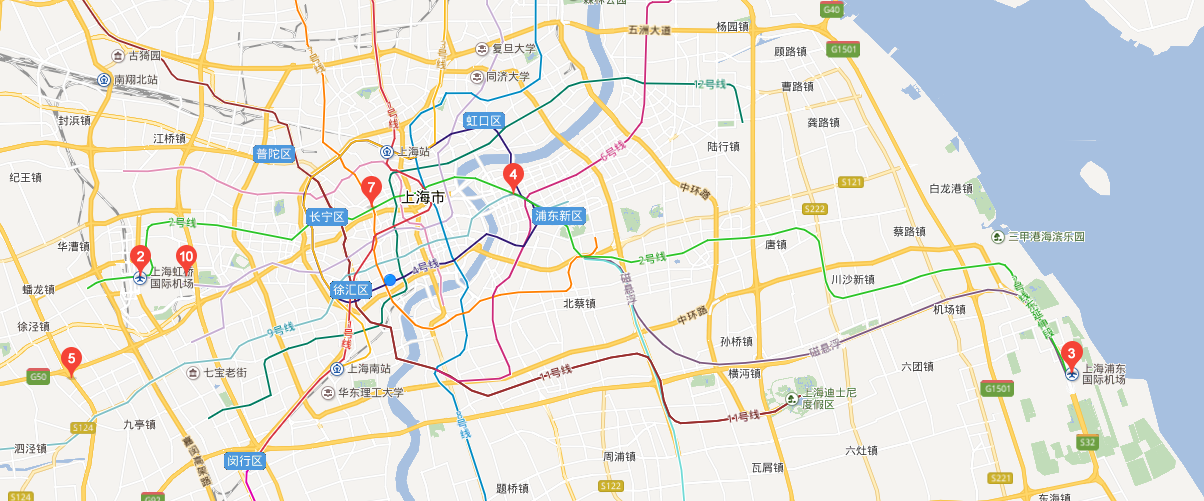 